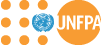 South Sudan Country OfficeOpening for Consultancy Job Title: National Humanitarian Program Associate-PiborContract type:  Individual Consultant (Equivalent UN grade – G7)Closing date: 9 August 2023(5pm-South Sudan Time)Duty Station:  Juba, South SudanPurpose of consultancy: The protracted conflict in South Sudan has impacted the lives of civilian populations of the world's youngest country. The situation of the civilian population is characterized by massive displacements, the ubiquitous presence of armed actors, high levels of insecurity and a struggle to meet basic survival needs. Violence, human rights violations, and abuses continue in several counties due to active hostilities in key conflict areas. Conflict-affected populations have tried to reach safer areas with a significant increase in the number of displaced people, particularly in Unity, Upper Nile, Jonglei States and Greater Bahr el-Ghazal States. South Sudan is the world’s country with the highest maternal mortality (1.200/100.000 live births) making SRH in general and access to quality EMoNC and absolute priority. The multiple logistic challenges make the availability of medical supplies an important focus of UNFPA investment.Gender-based violence (GBV) is one of the most critical threats to the protection and well-being of women and children in South Sudan. GBV, which was prevalent before the conflict, is now reaching epidemic proportions. According to the Humanitarian Needs Overview (HNO), 2.8 million people, the majority of whom are women and girls, are victims of some form of sexual violence and GBV, such as child marriage and rape, during their lifetime. Other forms of GBV include sexual assault, physical assault, forced marriage, denial of resources and emotional abuse. The country is facing multiple outbreaks of infectious diseases. In February 2023, the National Ministry of Health declared a cholera outbreak in the town of Malakal in Upper Nile State. Since then, 1,351 cases have been recorded, including 2 deaths. The arrival of thousands of returnees and refugees fleeing the conflict in Sudan and passing through or staying in Malakal could contribute to a sudden spread of the disease. Similarly, there is persistent transmission of hepatitis E virus (HEV) in Bentiu, Unity State. According to the National Ministry of Health, 4,123 cases have been recorded since this transmission was identified in 2019. Additionally, the National Ministry of Health declared an outbreak of HEV in Wau, Western Bahr el- Ghazal State in March 2023. Since then, 148 of the cases have been recorded including 6 deaths. The case fatality rate is 4.23%. Pregnant women with hepatitis E, particularly those in the second or third trimester, are at increased risk of acute liver failure, fetal loss and mortality. Up to 20–25% of pregnant women can die if they get hepatitis E in the third trimester Furthermore, measles outbreak continues in several States. According to the National Ministry of Health, 6,046 have so far been recorded.  UNFPA is supporting health facilities including basic and comprehensive Emergency Obstetric and Newborn Care (EmONC) facilities in Malakal that provide integrated reproductive health (RH) and GBV services including infection prevention and control interventions. UNFPA interventions entail accessible health services; social safety nets; and the economic empowerment for women, girls and youth that have contributed to improving the knowledge and skills of women, girls, men, and boys to address the risks and consequences of GBV and to facilitate their access to quality integrated services in a timely and coordinated mannerScops of work for the incumbent Contributes to the preparation of projects and programs with partners. Assists in the humanitarian response coordination at the field level.Assists in the identification, systematization and reporting of good/promising practices and lessons learnt on Humanitarian Response Issues.Gather, compile and analyses information in the subject areas of UNFPA assistance to the Government, drafting project documents and work plans and preparing tables and statistical data.Assist in the coordination/submission of substantive reporting.Maintain monitoring reports and records in a user-friendly access system.Contribute to ensuring compliance of program / projects with organizational guidelines, as well as with audits and evaluation findings, by benchmarking program and project performance and transmitting this information to the output managers for corrective action.Assist in reviewing and analyzing country program substantive achievements in Humanitarian Response including performance trends and providing feedback to the Country Office and Regional Office (when necessary).Support the process of collecting, systematizing, and disseminating GBV safety audit reports and other assessment information from the hub.Provide support to the program team on documentation, and dissemination of good practice and lessons learned from ongoing response.Share and encourage the use of evidence-based information and data with external partners. Analyze and distribute key knowledge pieces and materials in a timely manner to clients and stakeholders.Compile and synthesize relevant background material for use in discussions and public events.Required expertise, qualifications, and competencies, including language requirements.Skills:  Proven ability to lead and manage teams to achieve demonstrable results.Excellent written and oral communication skills to foster engaged partnerships at a high level of representation and to maintain political partnerships.Education:  First level university degree in SRH and Humanitarian Response related fields, project/program management, public health, or relevant social science discipline desirableKnowledge and Experience: Six years of relevant experience in Humanitarian Response or related fields is desirable.Experience in Humanitarian Response project/program management in private, CBO/NGO, national and/or international organizations.Previous experience in the UN system is an advantage.Strong interpersonal and organizational skills.Computer literacy - Word, Excel, Power-point, etc.Good writing and communication skills.Demonstrated ability to work in a team environment.Languages:Fluent in written and spoken English, knowledge of Arabic will be an asset.How to ApplyPlease send your application by following the: View the internal job posting /View the external job posting